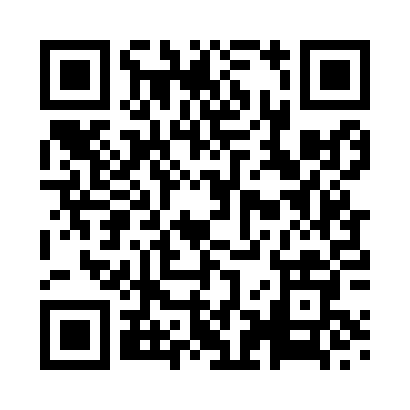 Prayer times for Steeple Claydon, Buckinghamshire, UKMon 1 Jul 2024 - Wed 31 Jul 2024High Latitude Method: Angle Based RulePrayer Calculation Method: Islamic Society of North AmericaAsar Calculation Method: HanafiPrayer times provided by https://www.salahtimes.comDateDayFajrSunriseDhuhrAsrMaghribIsha1Mon2:584:491:086:459:2711:172Tue2:594:501:086:459:2611:173Wed2:594:511:086:459:2611:174Thu3:004:511:086:459:2511:175Fri3:004:521:096:449:2511:176Sat3:014:531:096:449:2411:167Sun3:014:541:096:449:2311:168Mon3:024:551:096:449:2311:169Tue3:034:561:096:439:2211:1610Wed3:034:571:096:439:2111:1511Thu3:044:581:106:439:2011:1512Fri3:044:591:106:429:1911:1413Sat3:055:001:106:429:1911:1414Sun3:065:021:106:419:1811:1415Mon3:065:031:106:419:1711:1316Tue3:075:041:106:409:1511:1317Wed3:085:051:106:409:1411:1218Thu3:085:071:106:399:1311:1219Fri3:095:081:106:389:1211:1120Sat3:105:091:106:389:1111:1021Sun3:105:111:106:379:0911:1022Mon3:115:121:106:369:0811:0923Tue3:125:131:106:369:0711:0824Wed3:125:151:106:359:0511:0825Thu3:135:161:106:349:0411:0726Fri3:145:181:106:339:0311:0627Sat3:155:191:106:329:0111:0628Sun3:155:211:106:318:5911:0529Mon3:165:221:106:308:5811:0430Tue3:175:241:106:298:5611:0331Wed3:185:251:106:288:5511:02